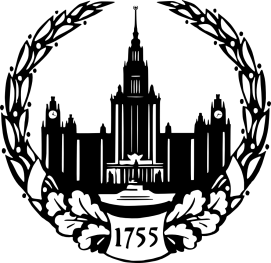 МЕЖДУНАРОДНАЯ КОНФЕРЕНЦИЯ
ГРЕЧЕСКАЯ ТРАДИЦИОННАЯ КУЛЬТУРА НА ЕВРОПЕЙСКОМ ФОНЕ
(Москва,, 5-8 апреля 2016)Уважаемые коллеги, С 5 по 8 апреля 2016 г. кафедра византийской и новогреческой филологии МГУ им. М.В. Ломоносова организует международную конференцию «Греческая традиционная культура на европейском фоне» . На конференции предполагается обсудить темы, связанные с развитием греческой традиционной культуры во все периоды существования греческого мира, а также вопросы сопоставительного изучения греческого языка, литературы и фольклора с традиционной культурой европейскихстран. 
Мы приглашаем вас принять участие в работе конференции с научным докладом. Для подачи заявки заполните, пожалуйста, форму, приведенную ниже, и отправьте ее вместе со своим кратким резюме секретарю организационного комитета конференции Климовой Ксении Анатольевна на электронную почту kongresskovaleva@gmail.com не позднее 31 декабря 2015 г. 
Рабочие языки конференции: русский, новогреческий и английский. Регламент доклада – 15 минут. В конце каждого доклада предполагается обсуждение (5 минут). 
Информацию о включении вашей заявки в программу конференции вы получите не позднее 15 января 2016 г.Заявка на участие
ФИО 
Место работы, должность 
Научные интересы 
Адрес 
Телефон 
e-mail 
Название доклада 
Краткая аннотация (до 200 слов) 
С уважением,Организационный комитет конференции.